项目任务书表1（客户填写）*项目名称舱体噪音分析*项目周期2日*分析要求（验收标准）需要两个舱体在稳定工作状态下,舱内噪音分布情况,及云图,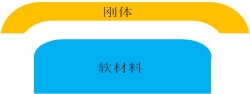 *其他要求：*项目备注：供应商报价将根据以上填写内容评估。以上填写内容将作为最终验收标准，请仔细填写。双方沟通不顺利等相关事宜，可找平台项目主管对项目执行情况进行评估，协调双方达成一致意见。为了更好的为客户服务，待项目完成后，平台供应商均免费提供售后一个月的技术支持服务，请您务必在服务期满后为该供应商打分，督促我们提供更优质的服务。